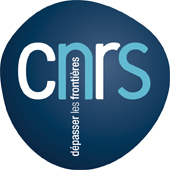 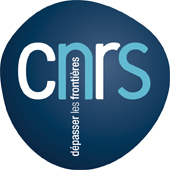 FORM CALL FOR PROPOSALS 2018PRC 2019-2021(Projets de Recherche Conjoints)(Joint Research Projects)Title (In English)Title (In Hebrew) (Must be added)Five Keywords (In English) (Must be added)French Principal INVESTIGATORName, institutional affiliation and contact of co-principal French investigator (Head of team FR1) – Regarding the French Israeli onlyName, institutional affiliation and contact of co-principal French investigator C0-PI (Head of team FR2) – Regarding the French Israeli onlyISRAELI Principal INVESTIGATORName, institutional affiliation and contact of co-principal Israeli investigator (Head of team IL1) Regarding the Israeli Side onlyName, institutional affiliation and contact of co-principal Israeli investigator Co-PI (Head of team IL2) Regarding the Israeli Side onlyINSTITUTIONal authorizationSIGNATURE OF THE FRENCH AUTHORIZING OFFICIAL (REGARDING THE FRENCH SIDE ONLY)List of the main publications for the last three years of the Head of the French TeamSIGNATURE OF THE ISRAELI AUTHORIZING OFFICIAL (regarding the israeli side only)List of the main publications for the last three years of the Head of the Israeli TeamscientifiC programJointly drafted by both project coordinatorsProject summary (in less than 10 lines) specifying the distribution of research activities amongst the laboratories involved in the project (in French and English):Detailed description of the research project (3 to 5 supplementary pages, as annex 1), specifying in particular:the position of the research topic in both national and international contexts, the project goals, possible connections with other scientific disciplines or applications (technological or otherwise),why this cooperation is necessary to accomplish the project goals, any work already carried out jointly (cite publications, theses, patents, etc.), the work plan and its timeline,partnerships and external sources of funding already secured for the topic of the PRC,if appropriate, the component of the project involving training of students.FINNANCIAL INFORMATIONSThe purpose of this section is to provide an estimate of the overall resources needed to pursue the research project.1 - FUNDING CONTRIBUTED BY PARTICIPATING LABORATORIESEnter the overall amount of funding that the laboratories plan to provide on their own budget2 - USE OF A LARGE FACILITYEquivalent funding allocated by the laboratories or the home organizations of the two coordinators in euro from the French side and in NIS for the Israeli sidePROJECT BUDGETFUNDING, REQUESTED FOR THE PRC (in thousands of Euros and NIS), supplemental to the amounts specified above (Financial Information)Provide an estimate of projected expenditures. Append a one-page “Appendix 2” specifying the names of researchers travelling or being hosted, length of visits, and nature of “other expenditure” in the framework of the project.OPINION OF THE LABORATORY DIRECTORSON THE PROJECTOpinion of the Israeli coordinator's laboratory director on the scientific program, the funds available and the supplementary funds requested:Place and date ………………………………..on ………………………………Signature …………………………………..,First name, last name …………………………………..,In EnglishIn EnglishIn EnglishFirst Name :Last Name :Gender – Male or Female:  Position :Laboratory or Department  :Research Institution / University :Address :	I.D. NO. (in full):Tel (work) :Fax :Tel (cell) :E-mail :Date :  	Signature :In EnglishIn EnglishIn EnglishFirst Name :Last Name :Gender – Male or Female:  Position :Laboratory or Department  :Research Institution / University :Address :	I.D. NO. (in full):Tel (work) :Fax :Tel (cell) :E-mail :Date :  	Signature :In EnglishIn Hebrew(must be added)In Hebrew(must be added)First Name :Last Name :Gender – Male or Female:  Position :Laboratory or Department:Research Institution / University :Address :	I.D. NO. (in full):Tel (work) :Fax :Tel (cell) :E-mail :Date :  	Signature :In EnglishIn Hebrew(must be added)In Hebrew(must be added)First Name :Last Name :Gender – Male or Female:  Position :Laboratory or Department:Research Institution / University :Address :	I.D. NO. (in full):Tel (work) :Fax :Tel (cell) :E-mail :Date :  	Signature :First Name :Last Name :Position :Date :Signature :First Name :Last Name :Position :Date :Signature :EstimateYear OneEstimateYear TwoEstimateYear ThreeIn ISRAEL(total)(in NIS)(in NIS)(in NIS)Staff :Amount allocated for:operation/equipmentOrigin of funds:laboratory budgetother:other:In FRANCE (total)(in EURO)(in EURO)(in EURO)Staff :Amount allocated for:operation/equipmentOrigin of funds:laboratory budgetother:In the second partner country (total)Staff (in FTE):Amount allocated for:operation/equipmentOrigin of funds:laboratory budgetother:Year OneYear TwoYear ThreeType of equipment facilityPeriod of use(in days, weeks or months - specify)In France  (provided by the CNRS)RequestYear One(in EURO)EstimateYear Two(in EURO)EstimateYear Three(in EURO)Total(in EURO)Travel in the partner laboratory(ies)Hosting (under condition of reciprocity)Seminar organizationOther expenditure (specify in Appendix 2) within 20% of the total budgetTotalIn Partner in IsraelRequestYear One(in NIS)EstimateYear Two(in NIS)EstimateYear Three(in NIS)Total(in NIS)Travel to FranceHosting (under condition of reciprocity)Seminar organizationOther expenditureTotal